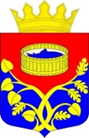 Ленинградская областьЛужский муниципальный районСовет депутатов Лужского муниципального районачетвертого созываРЕШЕНИЕот 27 сентября 2022 года №  163Об утверждении кандидатурыисполняющего полномочия Председателя Контрольно-счетной палаты Лужского муниципального района Ленинградской области Заслушав главу Лужского муниципального района, Иванова А.В. об утверждении кандидатуры Председателя Контрольно-счетной палаты Лужского муниципального района, совет депутатов Лужского муниципального района РЕШИЛ:Утвердить Тестову Елену Леонидовну исполняющим обязанности Председателя Контрольно-счетной палаты Лужского муниципального района.Главе Лужского муниципального района заключить с Тестовой Еленой Леонидовной трудовой договор с 27 сентября 2022года.Настоящее решение вступает в силу с момента принятия. Настоящее решение подлежит официальному опубликованию.Глава Лужского муниципального района,исполняющий полномочия председателясовета депутатов                                                                                   А.В. Иванов